                КАРАР                                                           ПОСТАНОВЛЕНИЕ           01 июнь 2016 й.                        №    44                       01 июня  2016 г.Во исполнение  муниципальной программы «Развития культуры и искусства в муниципальном районе Белебеевский район Республики Башкортостан, утвержденной постановлением Администрации муниципального района Белебеевский район Республики Башкортостан  от 30декабря 2015 года № 2561, в целях нравственного воспитания подрастающего поколения и повышения престижа семейных традиций ПОСТАНОВЛЯЮ:Организовать и провести 1 июня 2016 года праздничные мероприятия, посвященные международному Дню защиты детей и Всемирному дню родителей.Рекомендовать руководителям учебных заведений и директору МАУК Максим-Горьковский СДК организовать проведение мероприятий, посвященных Международному Дню защиты детей и Всемирному дню родителей.Утвердить прилагаемый состав  комиссии и программу проведения праздничных мероприятий, посвященных международному Дню защиты детей и Всемирному дню родителей4.  Контроль за  исполнением  данного постановления  оставляю  за собой.Глава сельского поселения                                                   Н.К. КрасильниковаБашkортостан РеспубликаhыБəлəбəй районы муниципаль районыныӊМаксим – Горький ауыл советыауыл биләмәhе хакимиәте.Горький ис. ПУЙ ауылы, Бакса урамы,  3Тел.2-07-40 , факс: 2-08-98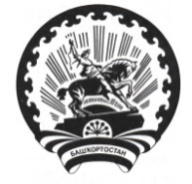 Республика БашкортостанАдминистрация сельского поселения Максим – Горьковский сельсовет муниципального района Белебеевский район 452014, с. ЦУП им. М.Горького, ул. Садовая, д. 3Тел. 2-07-40, факс: 2-08-98О проведении праздничных мероприятий, посвященных Международному Дню защиты детей и Всемирному дню родителей. 